MECHANICAL ENGINEERING MASTER PLAN AND ADVISING RECORDSTUDENT RESPONSIBILITIESStudents must send the Master Plan electronically to the ME Department Office before the end of the 9th week to get credit in ME102. Transfer students must file the Master Plan before they can be considered for major status.If a Master Plan is not filed as required above, you will not be allowed to register in subsequent ME classes. Pre- and co-requisites will be enforced according to the catalog.Ensure all ME and GE requirements are met for graduation.This is not a legally-binding document. Advisors will do their best to assist students with course planning. It is the student's responsibility to ensure that they are following prerequisite and graduation guidelines.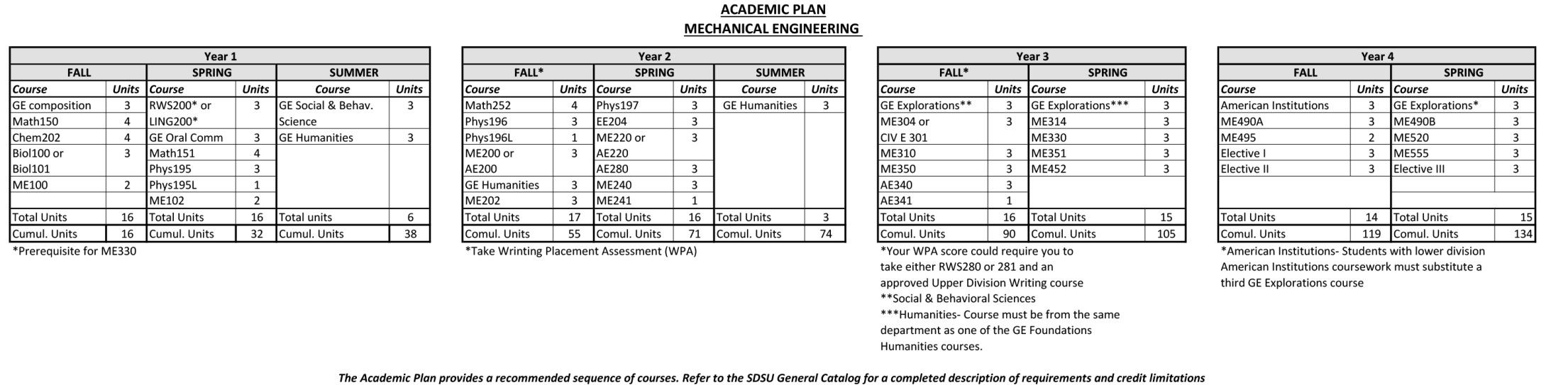 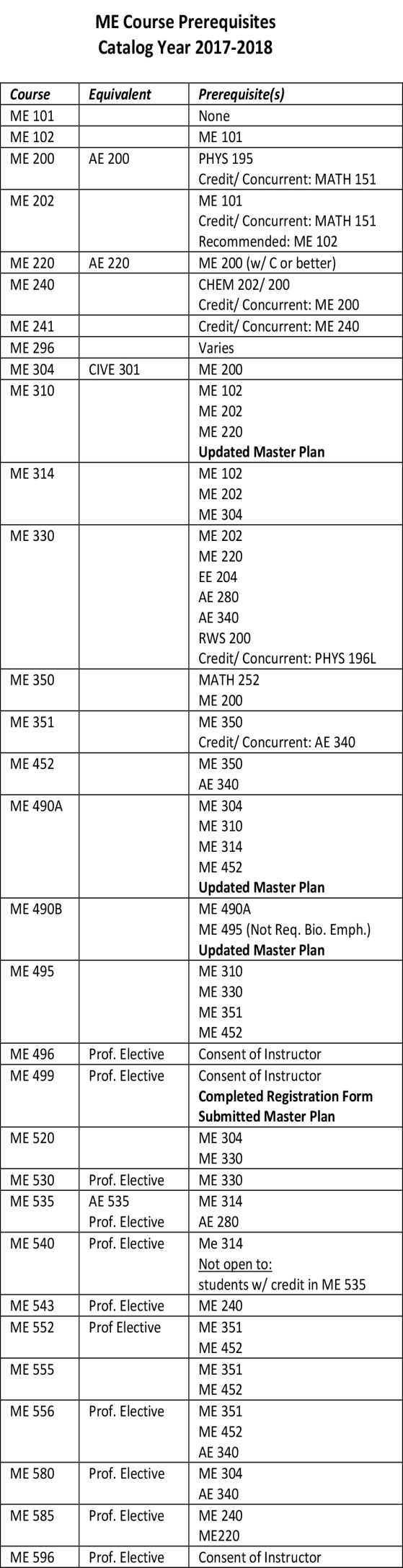 NAME: Last, First, InitialRed IDFirst Semester as ME MajorExpected Date of Graduation 2017-2018Phone NumberEmailCatalog YearSDSU COURSESSDSU COURSESTRANSFER COURSESTRANSFER COURSESTRANSFER COURSESADVISING RECORDADVISING RECORDADVISING RECORDADVISING RECORDADVISING RECORDADVISING RECORDADVISING RECORDADVISING RECORDADVISING RECORDADVISING RECORDREQUIRED COURSES (U)GRADEEQUIVALENT COURSE (U)SCHOOLSCHOOLSEMESTERS AT SDSU (e.g., F15, or S16, or Su16)SEMESTERS AT SDSU (e.g., F15, or S16, or Su16)SEMESTERS AT SDSU (e.g., F15, or S16, or Su16)SEMESTERS AT SDSU (e.g., F15, or S16, or Su16)SEMESTERS AT SDSU (e.g., F15, or S16, or Su16)SEMESTERS AT SDSU (e.g., F15, or S16, or Su16)SEMESTERS AT SDSU (e.g., F15, or S16, or Su16)SEMESTERS AT SDSU (e.g., F15, or S16, or Su16)SEMESTERS AT SDSU (e.g., F15, or S16, or Su16)SEMESTERS AT SDSU (e.g., F15, or S16, or Su16)REQUIRED COURSES (U)GRADEEQUIVALENT COURSE (U)SCHOOLSCHOOLRWS 200 (3)CHEM 202 (4)MATH 150 (4)MATH 151 (4)MATH 252 (4)PHYS 195 (3)PHYS 195L (1)PHYS 196 (3)PHYS 196L (1)PHYS 197 (3)AE 280 (3)EE 204 (3)ME 200 (3)ME 220 (3)ME 101 (2)ME 102 (2)ME 202 (3)ME 240 (3)ME 241 (1)ME 304 (3)ME 310 (3)ME 314 (3)ME 330 (3)ME 350 (3)ME 351 (3)AE 340 (3)AE 341 (1)ME 452 (3)ME 490A (3)ME 490B (3)ME 495 (2)ME 520 (3)ME 555 (3)Elective I (3)Elective II (3)Elective III (3)Advisor's NameAdvisor's NameAdvisor's NameSignature (to be signed by Advisor prior to the final semester)Signature (to be signed by Advisor prior to the final semester)Signature (to be signed by Advisor prior to the final semester)Signature (to be signed by Advisor prior to the final semester)Signature (to be signed by Advisor prior to the final semester)Signature (to be signed by Advisor prior to the final semester)Signature (to be signed by Advisor prior to the final semester)DateDateDate